Due Date:You will be selecting an appetizer, main course, and dessert for this project from the recipes available in class.  (If you wish to bring in your own recipe it must be checked by [Insert teacher name here] You must first see what the serving size of your recipe is.You may need to double, triple, or even quadruple your recipe to change the recipe so there would be enough for our class. Some items may not all be in fractions (Example: 1lb of chicken), but at least three items in each category must be a fraction. This project requires adding and multiplying of fractions. When finished the chart data must be written for display. All three recipes must be put on the poster board or made into a small recipe book. Visuals of the food must be included as well. *You are not actually making these items.  It is just a project *Class time will be given to work on this project. Majority (if not all) of this project will be completed in class.However, if you do not complete this project in the time given you will need to finish on your own time.---------------------------------------------------------------------------------------------------------------------HOMEWORK GRADEReturn this portion of the page signed by your parent/guardian Please sign and detach this portion indicating that you have read the project guidelines and grading scale. *Projects count as a test grade Student name:________________________________Student Signature:________________________Parent/Guardian Signature:________________________________________________________Class time will be given to work on this project. Majority (if not all) of this project will be completed in class. However, if you do not complete this project in the time given you will need to finish on your own time.Grading ScaleAppetizerBuffalo Chicken Dip
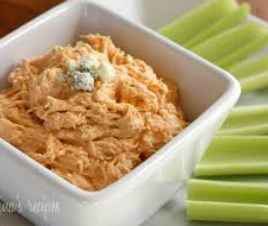 Makes 6 servings (Will need to times this recipe by 4)
Ingredients :

3 pounds chicken breast, boneless 
½ cup bleu cheese 
¼ cup Red hot sauce 
1/3  Cucumber Ranch DressingAppetizer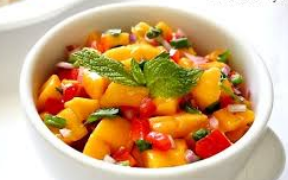 Mango Salsa and Chips    Makes 6 servings (Will need to times this recipe by 4)Ingredients:
1 mango, peeled and diced 
1/2 cup peeled, diced cucumber 
1 tablespoon finely chopped jalapeno 
1/3 cup diced red onion 
1 ½ cup tomatoes

Appetizer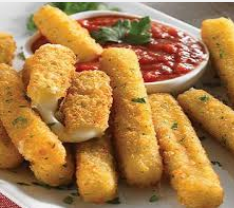 Mozzarella SticksMakes 12 servings (Will need to double this recipe)Ingredients:
1 ½ cups of mozzarella cheese¼ cup of milk
1/3 cup bread crumbs 

Appetizer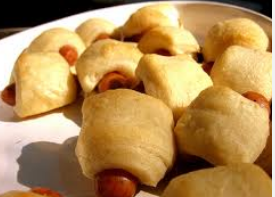 Pigs in a BlanketMakes 15 servings (Will need to double this recipe)Ingredients:
1 can refrigerated crescent rolls 
2 ½ cups of chopped  hot dogs 
1/8 cup of ketchup 
1/10 cup of mustard
Main DishBaked Ziti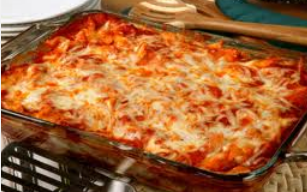 Makes 12 servings (Will need to double this recipe)Ingredients:
1 3/4 cups of mozzarella cheese2 1/3 cup of tomato sauce
1 ½ lbs of penne pasta

Main Dish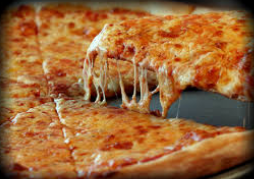 PizzaMakes 8 servings (Will need to triple this recipe)Ingredients:
1 ¼ cup of flour 2 eggs 
1/8 teaspoon baking soda1 cup of tomato sauce 
2 ¼ cup of mozzarella cheese
Main Dish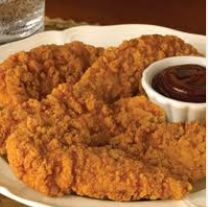 Chicken TendersMakes 12 servings (Will need to double this recipe)1 1/3 cups oil, for frying 
2 pounds boneless, skinless chicken breasts   
3 eggs 
2 ½ cups all-purpose flour 
1/3 teaspoon salt and pepper 
Main Dish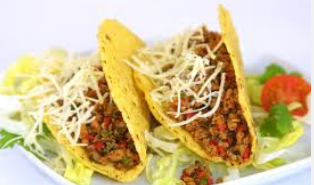 TacosMakes 8 servings (Will need to triple this recipe)Ingredients:
8 taco shells1lb beef or chicken ½ taco seasoning 
2 1/8 cups of cheddar cheese 
1/3 cup of shredded lettuce
Dessert 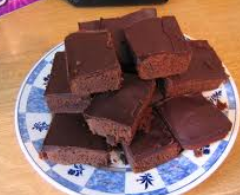 BrowniesMakes 20 servings (Will need to double this recipe)1 1/4 pounds unsalted butter 
2 1/2 pounds semisweet chocolate chips 
6 extra-large eggs 
2 2/4 cups sugar 
1 cup all-purpose flour 


Dessert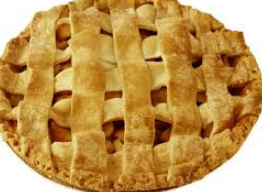 Apple PieMakes 8 servings (Will need to triple this recipe)Ingredients:
4 pounds Granny Smith apples, peeled, quartered, and cored 
2/3 cup sugar 
1/4 cup all-purpose flour 
1/8 teaspoon salt 1 egg

Dessert 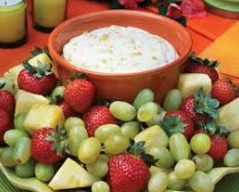 Fruit and dipMakes 12 servings (Will need to double this recipe)1 cup of cream cheese1 1/3 cup marshmallow fluff1/2 cup of green or purple grapes¼ cup of strawberry2 cups of pineapple chunks
Dessert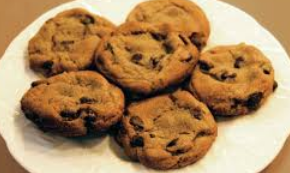 Chocolate Chip Cookies Makes 12 servings (Will need to double this recipe)Ingredients:
1/2 cup (1 stick) unsalted butter  
1 1/3  cup sugar 
2 large eggs 
1 (12-ounce) bag semisweet chocolate chips, or chunks 
2 1/4 cups all-purpose flour 


 Choosing 1 appetizer, 1 main course, and 1 dessert _______/10Correctly manipulating 3 fractions in appetizer recipe to serve 24 people _______/15Correctly manipulating 3 fractions in appetizer main course recipe to serve 24 people _______/15Correctly manipulating 3 fractions in appetizer the dessert recipe to serve 24 people _______/15All work shown_______/10Displaying the recipes with original fraction and new fractions (Recipe book or poster board)_______/20 Neatness and Creativity_______/10Total _______/100 Comments:Appetizer Title :Originally Serves:ItemsOriginal AmountWork space to find out how much to make recipe for 24 or more servingsNew amount to 24 servingsMain Dish Title :Originally Serves:ItemAmountWork space to find out how much to make recipe for 24 or more servingsNew amount to 24 servingsDessert Title :Originally Serves:ItemAmountWork space to find out how much to make recipe for 24 or more servingsNew amount to 24 servings